Formulaire de demande de subventionIDENTIFICATION DU BENEFICIAIRE     N° SIRET : |__|__|__|__|__|__|__|__|__|__|__|__|__|__| attribué par l’INSEE lors d’une inscription au répertoire national des entreprises Aucun numéro attribuéVOTRE STATUT JURIDIQUE : ______________________________________________________________________________________________________________Organisation de producteurs  ou interprofession  ou organisme de défense et de gestion ou autres (à préciser)VOTRE RAISON SOCIALE : |__|__|__|__|__|__|__|__|__|__|__|__|__|__|__|__|__|__|__|__|__|__|__|__|__|__|__|__|__|__|__|__|__|__|__|__|__|__|__|__|__|__|VOTRE APPELLATION COMMERCIALE: (le cas échéant)|__|__|__|__|__|__|__|__|__|__|__|__|__|__|__|__|__|__|__|__|__|__|__|__|__|__|__|__|__|__|__|__|__|__|__|__|__|__|__|__|__|__|NOM du représentant légal : |__|__|__|__|__|__|__|__|__|__|__|__|__|__|__|__|__|__|__|__|__|__|__|__|__|__|__|__|__|__|__|__|__|Prénom du représentant : |__|__|__|__|__|__|__|__|__|__|__|__|__|__|__|__|__|__|__|__|__|__|__|__|__|__|__|__|__|__|__|__|__|__|NOM, Prénom du responsable du projet (si différent) : |__|__|__|__|__|__|__|__|__|__|__|__|__|__|__|__|__|__|__|__|__|__|__|__|__|Fonction du responsable du projet :_____________________________________________________________________________________COORDONNEES DU BENEFICIAIREAdresse : __________________________________________________________________________________________________________permanente du bénéficiaireCode postal : |__|__|__|__|__|			Commune : ______________________________________________________ : |__|__|__|__|__|__|__|__|__|__|	                Téléphone portable professionnel : |__|__|__|__|__|__|__|__|__|__|N° de télécopie : |__|__|__|__|__|__|__|__|__|__|	Mél : ___________________________________________________________COORDONNEES DU COMPTE BANCAIRE SUR LEQUEL LE VERSEMENT DE L’AIDE EST DEMANDECARACTERISTIQUES DU BENEFICIAIRE ET DU (DES) PRODUIT(S) CONCERNE(S)Une ligne doit être remplie par produit. S’il y a lieu, préciser la clef de répartition à utiliser.Nombre d’adhérents : nombre d’adhérents en relation avec le signe de qualité et le produit concernéDans les 24 derniers moisCARACTERISTIQUES DE VOTRE PROJETChaque projet sera analysé sur la base d’un système de points attribués aux différentes caractéristiques du projet.  Il appartient donc au demandeur de les exposer au mieux.  Important : Les rubriques ci-dessous devront être remplies en fonction du périmètre concerné par votre projet (territoires Calvados, Manche, Orne OU territoires Eure, Seine-Maritime OU les 5 territoires). Le bénéficiaire devra expliquer clairement les bénéfices apportés au territoire du PDR retenu lorsque des actions ont lieu en dehors de ce périmètre (ex : quels bénéfices pour les territoires Eure et Seine-Maritime lorsque le projet est déposé au titre de ce PDR mais que des actions ont également lieu dans le Calvados ?).  Les actions seront financées dans le cadre du PDR retenu.   Tableau synthétique du projet :Date prévisionnelle de début de projet : __jour/mois/année______________________ Date prévisionnelle de fin de projet : ___ jour/mois/année ________________________ DEPENSES PREVISIONNELLES1 Seuls les demandeurs qui ne récupèrent pas la TVA peuvent présenter des dépenses TTCPLAN DE FINANCEMENT PREVISIONNEL DU PROJET*Précisez au titre de quel PDR vous sollicitez l’aide, indépendamment des actions menées hors du périmètre de ce PDRengagements du BENEFICIAIRE Cocher toutes les cases : Je demande (nous demandons) à bénéficier des aides prévues pour les activités d’information et de promotion en faveur des produits relevant d’un système de qualité :                   au titre du PDR Calvados, Manche, Orne                                     au titre du PDR Eure, Seine MaritimeJe déclare (nous déclarons) et j’atteste (nous attestons) sur l’honneur : N’avoir pas sollicité pour le même projet d’autres aides que celles indiquées sur le présent formulaire de demande d’aide, Avoir pris connaissance des informations présentées dans la notice d’information, notamment en ce qui concerne les délais de communication des pièces à la Région, les points de contrôle, les règles de versement des aides et les sanctions encourues en cas de non-respect de ces points, L’exactitude des renseignements fournis dans le présent formulaire et les pièces jointes, Etre à jour de mes obligations sociales, Que les dépenses pour lesquelles je sollicite une aide n’ont pas été engagées avant la date de dépôt du dossier de la demande. Je m’engage (nous nous engageons), sous réserve de l’attribution de l’aide :A informer la Région Normandie (site de Caen) de toute modification de ma situation, de la raison sociale de ma structure, des engagements ou du projet,A permettre / faciliter l’accès de ma structure aux autorités compétentes chargées des contrôles pour l’ensemble des paiements que je sollicite pendant 10 années,A fournir à la Région Normandie (site de Caen) et/ou aux évaluateurs désignés ou autres organismes habilités à assumer des fonctions en son nom, toutes les informations nécessaires pour permettre le suivi et l’évaluation du programme, en particulier en ce concerne la réalisation des objectifs et des priorités spécifiés,A ne pas solliciter à l’avenir, pour ce projet, d’autres crédits (nationaux ou européens), en plus de ceux mentionnés dans le plan de financement mentionné,A respecter le taux fixe d’aides publiques de 70%,A respecter les obligations en matière de d'information et de publicité, conformément aux modalités définies à l’annexe III du Règlement (UE) n°808/2014 du 17 juillet 2014, modifié par le règlement d’exécution (UE) n°2016/669,  en cas de bénéfice des aides FEADER et conformément à la notice (page 4) en annexe du présent appel à projets concernant la publicité d’une aide de la RégionA détenir, conserver, fournir tout document permettant de vérifier la réalisation effective de l’opération, demandé par l’autorité compétente, pendant 10 années, et permettant de démontrer que l’aide accordée revient effectivement aux opérations de promotion pour le produit figurant dans la liste retenue : factures acquittées par le(s) prestataire(s) et relevés de compte bancaire pour des dépenses matérielles, et tableau de suivi du temps de travail pour les dépenses immatérielles, comptabilité... Je suis informé(e) (nous sommes informés) que si je ne suis (nous ne sommes) pas à  jour de mes (nos) cotisations au régime de protection sociale agricole, je ne pourrais (nous ne pourrons) pas bénéficier d’une aide du FEADER (personnes assujetties uniquement), qu’en cas d’irrégularité ou de non respect de mes (nos) engagements, le remboursement des sommes perçues sera exigé, majoré d’intérêts de retard et éventuellement de pénalités financières, sans préjudice des autres poursuites et sanctions prévues dans les textes en vigueur.que conformément au règlement européen n°1306/2013 du 17 décembre 2013, l'État publie sous forme électronique la liste des bénéficiaires ayant reçu une aide du FEADER. Dans ce cadre, mes prénoms et noms (sauf si les aides publiques sont inférieures à 1250€), ma raison sociale, la mesure FEADER concernée et le montant des aides perçues seront mis en ligne pendant deux ans sur le site internet de l’Etat TelePAC. Ces informations pourront être traitées par les organes de l'Union Européenne et de l'État compétents en matière d'audit et d'enquête aux fins de la sauvegarde des intérêts financiers de l'Union. Cette parution se fait dans le respect de la loi « informatique et liberté » (loi n°78-17 du 6 janvier 1978) »Afin de faciliter mes démarches auprès de l’administration, j’autorise (nous autorisons) je n’autorise pas (nous n’autorisons pas)(1)l’administration à transmettre l’ensemble des données nécessaires à l’instruction de ce dossier à toute structure publique chargée de l’instruction d’autres dossiers de demande d’aide ou de subvention me concernant. (1) Dans ce cas, je suis informé(e) qu’il me faudra produire l’ensemble des justificatifs nécessaires à chaque nouvelle demande d’aide. Toutefois, cette option ne fait pas obstacle aux contrôles et investigations que l'administration doit engager afin de procéder aux vérifications habituelles découlant de l'application des réglementations européennes et nationales." Les informations recueillies font l'objet d'un traitement informatique destiné à l’instruction et à la gestion du dispositif régional «information et promotion en faveur des produits relevant d’un système de qualité ».Les destinataires des données sont la Région Normandie, l’Agence de services et de paiement, et les services de l’Etat.En outre, vous : (rayer la mention inutile)- autorisez/n’autorisez pas la Région à utiliser ces données à des fins d’enquête ;- autorisez/n’autorisez pas la Région à vous adresser des informations sur l’évolution de ses dispositifs d’aide, et sur les évènements sur le thème de l’agriculture ou des ressources marines organisés par la Région.Conformément à la loi "informatique et libertés" du 6 janvier 1978, vous bénéficiez d'un droit d'accès et de rectification aux informations qui vous concernent. Si vous souhaitez exercer ce droit, veuillez vous adresser au Correspondant Informatique et Libertés du Conseil Régional de Normandie - Abbaye aux Dames - Place Reine Mathilde – CS 50523 - 14035 CAEN Cedex 1 - cil@normandie.fr"LISTE DES PIECES JUSTIFICATIVES A FOURNIR A L’APPUI DE VOTRE DEMANDE  (à compléter obligatoirement)Cocher les cases nécessaires :* Si vous avez déjà transmis ces pièces à l’administration, sur ce dispositif ou sur un autre, dans l’année précédant le dépôt de la présente demande, il n’est pas nécessaire de nous fournir à nouveau le document, sauf pour les pièces devant être mises à jour régulièrement (kbis de – 6 mois) si nécessaire.  Je suis informé(e) que :- tout document modifié (statuts, RIB, …) doit être à nouveau transmis au service instructeur au moment du dépôt de votre demande d’aide ou au plus tard au moment du dépôt de la 1ère demande de paiement (si modification en cours de projet).Fait à _________________________________________	le ___________________Nom, prénom du (des) demandeur(s):Qualité :Signature(s) du (des) demandeur(s) et cachet de la structure :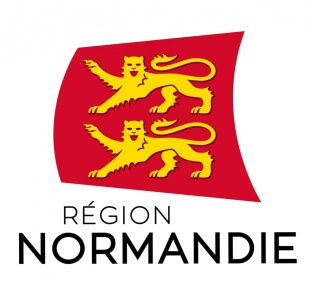 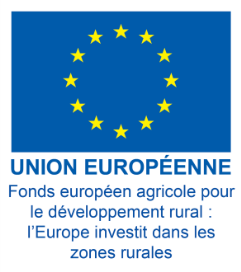 Information et promotion en faveur des produitsrelevant d’un système de qualité FORMULAIRE DE DEMANDE DE SUBVENTIONSous-mesure 03.02 du Programme de Développement Rural 2014-2020 Calvados, Manche, OrneEure et Seine-Maritime Période de transition 2021-2022appel à projets 2022Cette demande d’aide une fois complétée constitue, avec les justificatifs joints, le dossier unique de demande d’aide pour les crédits FEADER et la Région Normandie (site de Caen). Avant de remplir cette demande, veuillez lire attentivement la notice d’information.Veuillez transmettre 1 exemplaire original à la Région Normandie (site de Caen) et en conserver un exemplaire. Le formulaire sera également à envoyer en version électronique à la Région.ATTENTION : 	- tout commencement des travaux  avant la date de réception du dossier rend la dépense concernée inéligible		- l’accusé de réception du dossier complet ne vaut pas acceptation de subvention par l’autorité de gestionCadre réservé à l’administrationN° de dossier OSIRIS : _______________________	                                                Date de réception : |__|__|__|__|__|__|__|__|	                                                                                              Date de réception de dossier complet : |__|__|__|__|__|__|__|__|Programme de Développement Rural (PDR) concerné :                   PDR 2014-2020 Calvados, Manche, Orne                           PDR 2014-2020 Eure, Seine MaritimeIntitulé du projet :Catégorie de bénéficiaires- Organisation de producteurs,     - Organisme de Défense et de Gestion(ODG),- Association d’ODG,- Organisation interprofessionnelle- Organisation professionnelle réunissant les opérateurs de l’Agriculture BiologiqueNombre d’adhérents  (1)Nombre de nouveaux adhérents depuis 2 ans (2)Dénomination officielle du produitRégime de qualité concerné(Appellation d’Origine Protégée, Appellation d’Origine  Contrôlée, Indication Géographique Protégée, Agriculture Biologique, Label Rouge,  Certification de Conformité Produit,…) Préciser le nombre de producteurs / adhérents dans chacun des départements de l’aire du produit concerné :Contexte du projet - décrire les enjeux/défis actuels de la filière et des produits concernés, - présenter un état des marchés actuels (territoire(s) concerné(s), national et/ou international) - éventuellement expliciter les difficultés rencontrées.-Faire un état des lieux des démarches et projets déjà existants sur la thématique retenue ou sur des thématiques proches. Dans ce cas, il convient de présenter la complémentarité envisagée entre ces différentes actions particulièrement lorsqu’elles sont portées par votre structure.Cadre réservé à l'administrationNombre de points par critère de sélectionConcordance avec les actions et démarches existantes :Rapide état des lieux de l’existant sur la même thématique et complémentarités explicitées avec l’action proposée = 10Lien fait à minima avec les actions proches  portées par ailleurs par le porteur de projet = 5Aucune information sur les actions proches ou aucun lien avec l’action proposée=0S3Justification de l’opportunité du projet :Clairement argumentée et justifiée = 10Justification peu claire ou insuffisante = 5Opportunité non justifiée=0S1Concordance avec les objectifs fixés par la Région : Bonne = 10Moyenne = 5Aucune=0S2Nouveau projet =15Projet nouveau et innovant ou portant sur un nouveau signe de qualité ou nécessitant d’être revalorisé en Normandie = 20Justification des axes d’évolution apportés en cas d’action récurrente :Bilan et présentation des axes de progrès attendus et des lignes directrices du nouveau plan d’action=10Bilan rapide des actions et des résultats= 5Reconduction automatique sans argumentation=0S4Opportunité du projet- Au regard de ce contexte, expliciter l’opportunité du projet proposé -en cas d’actions récurrentes, un bilan doit être fait des actions déjà réalisées et l’opportunité d’une reconduction doit être clairement préciséeCadre réservé à l'administrationNombre de points par critère de sélectionConcordance avec les actions et démarches existantes :Rapide état des lieux de l’existant sur la même thématique et complémentarités explicitées avec l’action proposée = 10Lien fait à minima avec les actions proches  portées par ailleurs par le porteur de projet = 5Aucune information sur les actions proches ou aucun lien avec l’action proposée=0S3Justification de l’opportunité du projet :Clairement argumentée et justifiée = 10Justification peu claire ou insuffisante = 5Opportunité non justifiée=0S1Concordance avec les objectifs fixés par la Région : Bonne = 10Moyenne = 5Aucune=0S2Nouveau projet =15Projet nouveau et innovant ou portant sur un nouveau signe de qualité ou nécessitant d’être revalorisé en Normandie = 20Justification des axes d’évolution apportés en cas d’action récurrente :Bilan et présentation des axes de progrès attendus et des lignes directrices du nouveau plan d’action=10Bilan rapide des actions et des résultats= 5Reconduction automatique sans argumentation=0S4Objectifs du projet- présenter clairement les objectifs attendus à court et moyen terme- en cas d’actions récurrentes, les axes de progrès et les nouveaux objectifs qui en découlent doivent être présentés et argumentésQualité des objectifs :Clairement exposés et argumentés = 10Restant partiellement à éclaircir = 5 Peu clairs ou non énoncés=0S11Portée du projet Territoire concerné par le projet et portée des actions envisagées-Préciser clairement les lieux d’action et la portée attendue Cibles visées (consommateurs, métiers de bouche, acheteurs (notamment RHD et restauration scolaire), prescripteurs) Signe de qualité concerné :≥ 2 SIQO valorisés= 15 SIQO concerné= 10S5Portée au minimum régionale des actions = 10S6Cibles visées :Consommateurs, métiers de bouche, acheteurs et prescripteurs = 101 ou 2 cible(s) uniquement= 5 S7 Valorisation économique attendue : -En adéquation avec les perspectives de marché, préciser la valorisation économique attendue, des produits aux acteurs de la chaîne alimentaireValorisation économique attendue:argumentée = 10simplement énoncée = 5aucune information=0S8Démarche collective partagée :- préciser en quoi le projet est fédérateur et implique plusieurs partenaires de la filière -présenter la complémentarité envisagée des acteurs et expliciter la pertinence du partenariat proposéExistence d’une démarche collective partagée et fédératrice = 20S9Présentation de la pertinence du partenariat proposé et de la complémentarité des acteurs = 10S10Description du projetPlan d’action, méthodologie et moyens mis en œuvre- présenter et argumenter le plan d’action retenu par axe thématique ou phase- Pour chaque phase du plan d’action                           Décrire le contenu de chacune des actions qui sont mises en œuvre                          Présenter et justifier la méthodologie proposée                           Présenter les moyens humains et techniques mis en œuvre  Il est important de préciser, pour chaque action envisagée, ce qui sera réalisé par le bénéficiaire et par chacun des partenaires.Plan d’action :Clairement exposé = 10Restant partiellement à éclaircir = 5Peu clair ou non explicité=0S12Méthodologie : Clairement exposée = 10Restant partiellement à éclaircir ou à argumenter = 5Globalement peu clair ou non argumentée=0 S13Suivi des résultats attendus et évaluation du projetRésultats attendus- Au regard des objectifs visés, définir clairement pour chaque action les résultats attendus en précisant la plus-value apportée aux différents acteurs de la filièreEvaluation et bilan-Présenter et expliciter les modalités retenues pour l’évaluation et le bilan de chaque action et du projet dans son ensembleIndicateurs-Définir les indicateurs chiffrés proposés pour l’ensemble du projet et pour chaque action-En cas d’actions récurrentes, les indicateurs proposés doivent être mis en perspective par rapport aux années précédentesValorisation des résultats obtenus-Expliciter les modalités proposées pour présenter et valoriser, à l’issue du projet et auprès des acteurs concernés, les résultats obtenus et pour communiquer sur le bilan des actions menées  Résultats attendusRésultats attendus clairement présentés et argumentés au regard des objectifs = 10Résultats attendus insuffisamment explicités = 5 Absence de présentation ou d’argumentation=0S16Evaluation du projet dans son ensemble :Modalités d’évaluationclairement proposées et argumentées = 10Modalités d’évaluation insuffisamment explicitées = 5Absence d’évaluation=0S15Indicateurs :présentation et argumentation des indicateurs au regard des objectifs et mise en perspective = 15présentation et argumentation des indicateurs au regard des objectifs = 10Présence d’indicateurs seuls = 5 absence d’indicateurs=0S18Valorisation des résultats :Modalités de communication et de valorisation des résultats clairement présentées = 10Modalités de communication et de valorisation des résultats insuffisamment explicitées = 5Aucune valorisation=0S17Cadre réservé à l’administration                                                      Qualité et clarté du projet dans son ensemble :Projet clairement exposé et argumenté = 10Reste partiellement à éclaircir ou argumenter = 5Projet globalement peu clair ou non argumenté=0S14Cadre réservé à l’administration                                                      Qualité et clarté du projet dans son ensemble :Projet clairement exposé et argumenté = 10Reste partiellement à éclaircir ou argumenter = 5Projet globalement peu clair ou non argumenté=0S14Axe thématiqueou phaseActions envisagéesIntervenants ou prestataire (Nom de l’intervenant et structure)CalendrierRésultats attendusIndicateursAxe 1 :….Action 1 :……Action 2 :…………………..Dépenses prises en compteDépenses éligibles en € HTTTC (1)Dépenses sur devisDépenses de personnelsSous-total Coûts indirects Total généralFinanceurs sollicitésMontant en € Cadre réservé à l'administrationNombre de points par critère de sélectionAdéquation subvention/projet/ objectifs = 10S19Existence d’un cofinancement professionnel = 10S20Région Normandie |__|__|__| |__|__|__|, |__|__|Cadre réservé à l'administrationNombre de points par critère de sélectionAdéquation subvention/projet/ objectifs = 10S19Existence d’un cofinancement professionnel = 10S20FEADER Programme Développement Rural Calvados, Manche, Orne*OuFEADER  Programme Développement Rural Eure, Seine Maritime *|__|__|__| |__|__|__|, |__|__||__|__|__| |__|__|__|, |__|__|Cadre réservé à l'administrationNombre de points par critère de sélectionAdéquation subvention/projet/ objectifs = 10S19Existence d’un cofinancement professionnel = 10S20Autres : |__|__|__| |__|__|__|, |__|__|Cadre réservé à l'administrationNombre de points par critère de sélectionAdéquation subvention/projet/ objectifs = 10S19Existence d’un cofinancement professionnel = 10S20Cadre réservé à l'administrationNombre de points par critère de sélectionAdéquation subvention/projet/ objectifs = 10S19Existence d’un cofinancement professionnel = 10S20Sous-total financeurs publics|__|__|__| |__|__|__|, |__|__|Cadre réservé à l'administrationNombre de points par critère de sélectionAdéquation subvention/projet/ objectifs = 10S19Existence d’un cofinancement professionnel = 10S20Participation du secteur privé hors demandeur (préciser) ………………………………………………………………………………………………………………………………………...|__|__|__| |__|__|__|, |__|__||__|__|__| |__|__|__|, |__|__|Cadre réservé à l'administrationNombre de points par critère de sélectionAdéquation subvention/projet/ objectifs = 10S19Existence d’un cofinancement professionnel = 10S20Sous-total financeurs privés|__|__|__| |__|__|__|, |__|__|Cadre réservé à l'administrationNombre de points par critère de sélectionAdéquation subvention/projet/ objectifs = 10S19Existence d’un cofinancement professionnel = 10S20Recettes |__|__|__| |__|__|__|, |__|__|Cadre réservé à l'administrationNombre de points par critère de sélectionAdéquation subvention/projet/ objectifs = 10S19Existence d’un cofinancement professionnel = 10S20Auto - financement|__|__|__| |__|__|__|, |__|__|Cadre réservé à l'administrationNombre de points par critère de sélectionAdéquation subvention/projet/ objectifs = 10S19Existence d’un cofinancement professionnel = 10S20TOTAL GENERAL = coût du projet|__|__|__| |__|__|__|, |__|__|Cadre réservé à l'administrationNombre de points par critère de sélectionAdéquation subvention/projet/ objectifs = 10S19Existence d’un cofinancement professionnel = 10S20PiècesType de demandeur concerné / type de projet concernéPièce jointePièce déjà fournie à l’administration en N-1 *Sans objetExemplaire original du présent formulaire de demande d’aide complété et signétousAnnexe financière (joindre également une copie au format numérique)tousPièces justificatives des dépenses prévisionnelles (devis daté de moins de un an, attestations, fiches de paie…)tousAttestation des services fiscaux de non-soumission à la TVA lorsque la demande est effectuée TTCtousDécision de reconnaissance du signe officiel de la qualité et de l’origine tousCopie des courriers de demande de financement aux autres financeurs, précisant les actions financées et les montants sollicités et, le cas échéant, les décisions en retour. En tout état de cause, les décisions attributives de subvention devront être fournies au moment de la demande de paiement de l’aidetousDélibération de l’organe compétent approuvant le projet et le plan de financementSi le demandeur est une structure publique ou une association.Relevé d’identité bancaire (ou copie lisible)Le cas échéant (voir en page 2 du formulaire)Si vous n’avez pas de n° SIRETCopie d'une pièce d’identitéSi le demandeur est une personne physiqueK-bis de moins de 6 moisSi le demandeur est une forme sociétaireExemplaire des statutsSi le demandeur est une forme sociétaire, ou une associationRécépissé de déclaration en préfectureSi le demandeur est une associationDécision de reconnaissance en Organisme de défense et de gestionODG Arrêté de reconnaissance Interprofession ou groupement de producteurIT ou GP Document attestant du nombre d’heures travaillées par an dans la structure: copie de la convention collective, accord d’entreprise, contrats de travailPour les demandeurs justifiant d’un temps de travail annuel inférieur à 1607 H